مشخصات فردي: 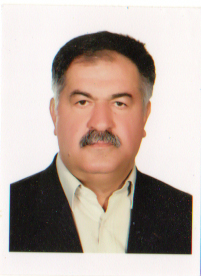 نام نام خانوادگي: مسعود حاجي رسولي                                نام پدر:محمودشماره شناسنامه: 330تاريخ تولد: 1329متولد: سنندجتحصيلات دانشگاهي:مرتبه علمی : دانشیار دكتراي فيزيولوژي ورزشي از واحد علوم و تحقيقات از سال 1377 الي 1381 فوق ليسانس تربيت بدني و علوم ورزشي از دانشگاه رازي كرمانشاه از سال 1375 الي 1377ليسانس علوم نظامي از دانشگاه افسري  امام علي از سال 1347 الي  1350نشاني منزل : كرج – عظيميه – كوي كوكب – پلاك 43 – واحد 7تلفن : 32534505-026تلفن همراه : 3057408-0912پست الكترونيك : m_hajirasouli@yahoo.comتجربيات :1 -عضو هيئت علمي دانشگاه /ازاد اسلامي واحد اسلامشهر از 1381 تاكنون2- مسئول دانشكده تربيت بدني واحد اسلامشهر از 1381 تا 13853- برگزاري جلسات و كارگاه هاي آموزشي در مورد پيشگيري از ايدز و اعتياد در دانشگاهها ،کارخانجات صنعتی و مراكزتجمع انسانی مختلف.4-  همكاري با ستاد مبارزه با مواد مخدر ايران به عنوان محقق و مدرس5- همكاري با دفتر U.N.O.D.C در ايران به عنوان مجري طرح هاي ورزش بر علیه اعتیاد به مواد مخدر و ایدز.6- همكاري با دفتر U.N.A.I.D.S در ايران به عنوان مجري طرحهاي پژوهشي و ورزشي بر عليه ايدز و اعتياد7- همكاري با دانشگاه خواجه نصير طوسي و شركت واحد اتوبوسراني در طرح جامع  آموزش ( سلامت تن و روان) به تعداد 3000 نفر از رانندگان اتوبوس شهری .8- همكاري با پژوهشكده جانبازان شيميايي به عنوان محقق در زمينه ورزش جانبازان و تهیه یک حلقه فیلم آموزشی در مورد حرکات بدنی مناسب برای جانبازان در سه وضعیت خفیف، متوسط و شدید، بویژه از لحاظ شدت خسارات وارده به ریه.تاليفات  :-معاينات پزشكي در بوكس و كنترل دوپينگ - دانشگاه آزاد اسلامي واحد اسلامشهر 1384- روان شناسي كاربردي ورزش - دانشگاه آزاد اسلامي  واحد اسلامشهر 1385- ورزش و پيشگيري از اعتياد - دانشگاه آزاد اسلامي واحد اسلامشهر 1386- ورزش و درمان اعتياد  - ستاد مبارزه با مواد مخدر ايران  1391-کتاب راهنمای ورزش و فعالیت های بدنی مناسب در کمپ های درمانی – اقامتی –دفتر مقابله با مواد مخدر و جرم سازمان ملل- ایران  1397مقالات ارائه شدهالف-  در داخل كشور :ب : خارج از كشور :مقالات چاپ شده در مجلات علمي-پژوهشي و i.s.iالف : مجلات داخلي :ب : مجلات خارجي I.S.Iانجام 12 طرح پژوهشی در زمینه ی تغذیه ورزشی ، روان شناسی ورزش ،اعتیاد و ایدز  و جانبازان شیمیائی .چاپ 12 مقاله ی علمی – پژوهشی و ISI در مجلات معتبر ایران و خارج از کشور .شرکت در 11 کنگره جهانی و بیش از 20 کنگره ملی به عنوان سخنران و سخنران کلیدی .دوره هاي علمي كاربردي : - كنترل دوپينگ و DCO  كنگره جهاني پزشكي – ورزشي  مسقط- عمان 2004- تغذيه ورزشي    كنگره آسيايي پزشكي – ورزشي   آمریتسار-  هند   2009- كنترل دوپينگ   فدراسيون پزشكي – ورزشي ايران 2012دوره هاي ورزشي :-مربيگري بين المللي      بوكس  2001     تهرانعناوين ورزشي  :- قهرمان اول بوكس نيرو هاي مسلح ايران 1348-49-50-51-52- قهرمان اول بوكس ايران  1349 مشهد  1350 رشت- قهرمان اول بوكس آسيا 1971-قهرمان سوم ارتشهاي جهان 1972 – ايتالياتحقیقات انجام شده :بررسی تاثیر ورزش درمانی اندامهای سالم بر بازیافت قدرت عضلانی  اندامهای معلول دربیماران مبتلا به CVA با بیش از 6ماه سابقه بیماری.(پایان نامه کارشنا سی ارشد)-1377بررسی وضعیت تغذیه قهرمانان تیم های ملی منتخب ومقایسه با RDA بین المللی (تز دکترای فیزیولوژی ورزش-1380).بررسی وضعیت سلامت قلبی-تنفسی کارمندان اداری واحد اسلامشهر و مقایسه با نورم سلامت عمومی-1381. (دانشگاه آزاد اسلامی واحد اسلامشهر)بررسی ناهنجاری های اندامی درکودکان 6-4 ساله شمال شهر تهران-1382.(آموزش و پرورش ناحیه 1 شهر تهران)بررسی و مقایسه تجمع اسید لاکتیک در دوندگان و شناگران پس ازیک فعالیت وامانده ساز-1383. (دانشگاه آزاد اسلامی واحد اسلامشهر)بررسی ومقایسه میزان خون ادراری(هماتوری) دردوندگان و بوکسورهای نخبه ایران-1383. (دانشگاه آزاد اسلامی واحد اسلامشهر)ارزیابی اثر بخشی روشهای رایج درمانی),قطع ناگهانی مصرف مواد و ترک تدریجی وکاهش مصرف مواد با استفاده از شربت تریاک و جایگزینی مواد با متادون )،در تهران بزرگ-1386. (ستاد مبارزه با مواد مخدر ایران).ارزیابی تغییر الگوی مصرف مواد اعتیاد آور در بین معتادین درمانجوی شهر تهران-1387. (ستاد مبارزه با مواد مخدر ایران).تاثیر 16 هفته ورزش و فعالیت بدنی بر کاهش تقاضای مصرف مواد در جوانان شهر تهران-1385. (سازمان سابق تربیت بدنی ایران).تاثیر 12 هفته ورزش و فعالیت بدنی بر پیشگیری از عود به اعتیاد در معتادین درمان شده-1391. (دانشگاه آزاد اسلامی واحد اسلامشهر).بررسی علل اعتیاد در قهرمانان سابق ورزشی ایران-1391. (دانشگاه آزاد اسلامی واحد اسلامشهر)تاثیر 16 هفته ورزش زور خانه ای بر کاهش سطح افسردگی در معتادین در حال درمان با روش کاهش تدریجی مواد وبا استفاده از شربت تریاک-1392.(جمعیت احیای انسانی-کنگره 60 )تاثیر 4ماه ورزش های هوازی بر تغییرات کیفیت زندگی در جانبازان شیمیائی-1388.(پژوهشکده مهندسی و علوم پزشکی بنیاد شهید و امور ایثارگران).تاثیر بسته های آموزشی ورزشی برتغییرات کیفیت زندگی جانبازان شیمیائی با ضایعات خفیف،متوسط و شدید.(پژوهشکده مهندسی و علوم پزشکی بنیاد شهید و امور ایثار گران ایران).تاثیر اقامت طولانی مدت در اردوهای آمادگی برشاخص های روانی (افسردگی) ورزشکاران تیم های ملی منتخب-1380 (پژوهشکده علوم ورزشی وزارت علوم)بررسی میزان اثر بخشی مولفه های درمانی موثر بر ماندگاری در ترک در معتادین درمان شده با روش DST  و شربت تریاک با بیش از یک سال قطع مصرف مواد. ( ستاد مبارزه با مواد مخدر ایران و مرکز تحقیقات سوء مصرف مواد و اختلالات رفتاری دانشگاه آزاد واحد اسلامشهر )1396تحقیقات در حال اجرا :تاثیر 16 هفته ورزش های هوازی برتغییرات CD-4 در زنان مبتلا به HIV –ایدز-1392.(دانشگاه علوم پزشکی تهران-مرکز تحقیقات ایدز).بررسی تاثیر 16 هفته ورزش بر تغییرات  Viral load و کیفیت زندگی بیماران مبتلا به ویروس HIV/AIDS ( مرکز تحقیقات سوء مصرف مواد و اختلالات رفتاری دانشگاه آزاد- واحد اسلامشهر وشبکه بهداشت و درمان اسلامشهر )دوره های آموزشی اجرا شده :کارگاه آموزشی سه روزه تئوری-عملی ورزش بر علیه اعتیاد جهت مربیان ، ورزشکاران و باشگاه داران شهرستان های تهران ، شهرری ، اسلامشهر ، جهاردانگه ، شهریار ، ملارد و شهر قدس به تفکیک ودر طول سالهای 96-95 و با بودجه شورای هماهنگی ستاد مبارزه با مواد مخدر استان تهران.کارگاه آموزشی سه روزه تئوری-عملی ورزش بر علیه اعتیاد جهت مربیان ، ورزشکاران و مرشدین فدراسیون ورزش باستانی و زورخانه ای ایران در شهرستان کرج و با حمایت مالی ستاد مبارزه با مواد مخدر ایران.1396کارگاه آموزشی ورزش ، دوپینگ و اعتیاد رد شهرستان قم و با حمایت ستاد مبارزه با مواد مخدر ایران و دانشگاه آزاد قم. 1396برگزاری یک نمایشگاه سه روزه در دانشگاه آزاد اسلامی – واحد اسلامشهر در آذر ماه 1396 با حضور  سازمان های مردم نهاد فعال در حوزه ی پیشگیری و درمان اعتیاد ( جمعیت معتادین گمنام ، کلینیک MMT اهورا ،جمعیت احیای انسانی و یا کنگره 60 و پلیس مبارزه با مواد مخدر ) ونیز حضور فعال فدراسیون های بازی های روستائی و بومی-محلی ایران.بحث و گفتگو با دانشجویان ، کارکنان و اساتید دانشگاه در مورد بیماری HIV/AIDS  ، روشهای پیشگیری ،راه های احتمالی سرایت و تشویق آنان به انجام آزمایشات تشخیص سریع بیماری. کارگاه آموزشی در شهرستان شهریار  5/4/97سخنرانی و کارگاه آموزشی به مناسبت روز جهانی مبارزه با مواد مخدر به دعوت فرمانداری و شواری شهر ابهر در هیدج برگزاری کارگاه آموزشی زورخانه ای شهرستان کرج 3|4|97سخنرانی و کارگاه آموزشی پیشگیری از اعتیاد بنا به دعوت جمعیت احیای انسانی قمبرگزاری کارگاه آموزشی در دانشگاه خواجه نصیر  14/4/973 جلسه آموزش در دانشگاه خواجه نصیر برای رانندگان شرکت واحدبرگزاری گارگاه آموزشی جهت رانندگان شرکت واحداتوبوسرانی و تاکسیرانی اسلامشهر و حومه 8/4/97برگزاری کارگاه آموزشی جهت دهیاران شهرستان اسلامشهر و حومه 2/4/97کارگاه آموزشی برای آموزش و پرورش اسلامشهررای 3 جلسه سخنرانی و کارگاه آموزشی جهت دانشجویان با حمایت دفتر فرهنگ دانشگاهبرپایی نمایشگاه سه روزه در محل دانشگاه با عنوان پیشگری از آسیب های اجتماعی مرکز تحقیقات سوءمصرف مواد و اختلالات رفتاری در آبان ماه 97انجام 154 مورد Rapid Test  از دانشجویان و کارکنان دانشگاه توسط مرکز کنترل و پیشگیری بیماری های واگیر و ایدز شبکه ی بهداشت و درمان شهرستان اسلامشهر که به فعال و صمیمانه ای در این طرح مشارکت کردند.شرکت در پنجمین نشست هم اندیشی اختلالات رفتاری و راهکارهای شناختی با عنوان اعتیاد و اختلالات رفتاری و ایراد سخنرانی در خصوص نقش ورزش در پیشگیری از درمان و بازتوانی اعتیاد در مورخ 7/9/97 در فرهنگستان علوم پزشکی ایران.رديفعنوان مقالهزمان و محل ارائه1نقش فعاليتهاي بدني بر پيشگيري  و درمان بيماريهاي قلبي-عروقي و مقايسه با دارو درمانيدومين سمينار سراسري تربيت بدني و ورزش و نقش آن در سلامتي – زنجان – 13722بررسي تاثير رفتار تماشاگران بر عملكرد ورزشكارانسومين كنگره سراسري ورزش از ديدگاه  پزشكي با تكيه بر پيشگيري – دانشكده توان بخشي دانشگاه علوم پزشكي ايران - 13743تاثير ورزش اندام هاي سالم بر بازيافت قدرت عضلاني در بيماران مبتلا به C.V.Aنخستين كنگره  روان شناسي ورزشي – آكادمي ملي المپيك – 13774بررسي شيوه هاي تمريني و مناسب در دوران آماده سازي ورزشكارانهمايش علمي فيزيولوژي ورزشي-7 روز با المپيك – تهران 13785تاثير اقامت طولاني مدت در اردوي  آمادگي بر سطح افسردگي ورزشكارانسومين همايش  بين المللي علوم ورزشي – دانشگاه تربيت مدرس 13806بررسي اقامت در اردوي آمادگي بر شاخصهاي رواني قهرمانان تيم ملي بوكس ايراندومين همايش بين المللي ورزش و تربيت بدني- تهران 13807بررسي و شناخت ناهنجاريها اندامي در كودكان 4-6 ساله شهر تهرانچهارمين سمينار فيزيوتراپي تخصصي ستون فقرات-دانشگاه علوم بهزيستي و توان بخشي-تهران-13828بررسي وضعيت تغذيه قهرمانان تيم ملي و مقايسه باRDA بين المللينخستين كنگره بين المللي ورزش دانشگاه هاي جهان اسلام. 13839نقش ورزش در پيشگيري از ناهنجاريهاي اندامي و دانش آموزان مقظع ابتدايياولين همايش علمي، پژوهشي تربيت بدني و تندرستي استانهاي منتخب كشور- تهران-138310بررسي تاثير موسيقي و ضرب آهنگ زورخانه اي بر ميزان حركت ميل گرفتنهمايش بين المللي تاريخ و فرهنگ زورخانه –تهران-آكادمي ملي المپيك- 138311در آمدي بر روان شناسي كاربردي ورزشاولين همايش منطقه اي روان شناسي ورزش- اهواز 138412روشهاي كاهش اضطراب رقابتي در ورزشكاراناولين سمينار پژوهشكده تربيت بدني و علوم ورزشي دانشگاه آزاد اسلامي – واحد سواد كوه - 138413تغذيه ورزشي در روز مسابقهاولين كنگره بين المللي رويكرد هاي نوين  تربيت بدني و علوم ورزشي – تهران - 138514كنترل و كاهش استرس در روز مسابقهاولين همايش بين المللي علمي – ورزشي دانشگاه هاي جهان اسلام – تهران – 138615ورزش و اعتيادهمايش پژوهشي ستاد مبارزه با مخدر ايران- تهران-138616بررسي وضعيت قلبي عروقي كارمندان دانشگاه آزاد اسلامي واحد اسلامشهردومين كنگره سراسري قلب «قلب و ورزش»- آكادمي ملي المپيك و پارا المپيك ايران-تهران- 138717نقش فعاليتهاي بدني مناسب بر تغييرات «نوروبيولوژي» معتادينسمينار يك روزه نوروبيولوژي اعتياد- دانشگاه علوم پزشكي و خدمات بهداشتي درماني ايران-مركز تحقيقات سلولس و مولكولي-138818ارزيابي سريع الگوي مصرف مواد اعتياد آور در معتادين درمان جوي استان تهرانهمايش علمي – پژوهشي ستاد مبارزه با مواد مخدر ايران –تهران-138919بررسي تاثير ويژگي هاي دموگرافيك بر ميزان ماندگاري در ترك مواد مخدرهمايش پژوهشي ستاد مبارزه با مواد مخدر ايران-تهران- 138920تاثير « ورزش » بر پاسخهاي عصبي-رواني معتادين در حال درماناولين همايش عصب روانشناسي باليني ايران – دانشگاه شهيد بهشتي – 13891Determination of mineral intake on the Iranian elite athletes nutrition and comparison with R.D.Aرياض – عربستان سعودي - 20062Consideration of effect of  mental training and normal limbs physical therapy on the  rehabilitation of parallel plegic limbsMuscle force in patients with more than b months history at C.V.Aبيست و هفتمين كنگره جهاني پزشكي – ورزشي – بوداپست – مجارستان - 20024Effect of limbs over use changing in the elite boxesبيست و سومين كنگره علوم ورزشي دانشگاه هاي جهان – ازمير – تركيه – 20055Effect of music on the performance of  zurkhaneh athletesنخستين جشنواره بين المللي ورزشهاي زورخانه اي شهر هاي جهان – مشهد – ايران - 20056Determination of the micro – nutrient intake in the Iranian elite boxes and comparison with R.D.Aبيست و هشتمين كنگره  جهاني پزشكي – ورزشي – مسقط – عمان - 20047Effect of aerobic training on the blood pressure & respiratory  rate in the injection heroin users.يازدهمين كنگره پزشكي – ورزشي آسيا – تهران – 20088Effect of appropriate physical activity on the self – esteem and well –being in the recovered opiate users.گوانگ ژو – كنگره علمي المپيك پكن – چين - 20089Determination of the effect of physical activity on the psychological characteristics of opiate users.آمرتيسار – هند – 2009 – دواردهمين كنگره پزشكي – ورزشي آسيايي10Determination of micro nutrients intake on Iranian elite athletes nutrition.كنگره جهاني پزشكي – ورزشي – ملبورن – استراليا - 200511Comparison of anxiety and depression levels on the elite runners during one month residency in the Olympic conditioning campus.كنگره پزشكي – ورزشي اروپا – ECSS -  سالزبورك – اطريش – 200312Relationship between . nutrition and psychology in the athletesپنجمين كنگره آسيايي پزشكي – سئول – كره جنوبي 2002رديفعنوان مقاله مجله1مقايسه سطح اسيد لاكتيك در دوندگان پ‍ژوهش، پژوهشكده علوم ورزشي- ويژه نامه فيزيولوژي ورزش – زمستان 13882تاثير فعاليت هاي بدني مناسب  بر كيفيت زندگي جانبازان شيميايي... كرج- دانشكده تربيت بدني -13923تاثير   فعاليت هاي بدني مناسب بر بهبود ADL در جانبازان شيمياييطب جانباز- پژوهشكده جانبازان شيميايي -1392رديفعنوان مقالهمجلهنويسندگان1Anti-inflammatory effect of aerobic program in obese menJournal of Blodlverslty and Envlronmental Sclences (JBES)ISSN : 2220-6663 (PRINT) 2222-3045 (online)Vol.2,No. 7 , p. 32-37 , 2012http://www.innspub.netsokhanguei Yahya , hajirasouli Masoud , Afsharmand Zohreh , Behbudi Laleh.University of social welfare and rehabilitation sciences , iranDepartment of physical education and sport science , islamshahr azad university, iran2Non pharmalogical effect of exercise on systemic inflammation and respiratory functional in asthma patients.International Journal of biosciences (IJB)ISSN:2220-6655 (Print) 2222-5234 (online)Vol.2, No. 8 , p. 109-114,2012http://www.innspub.netSokhanguei Yahya , hajirasouli Masoud , Afsharmand Zohreh , Behbudi LalehUniversity of social welfare and rehabilitation sciences , iranDepartment of physical education and sport science , islamshahr azad university, iran3Determination of the effect of physical Therapy on the Opioids Addicted Cardio- RespiratoryConference of  the international journal of arts and sciences4(1):16-23 (2011)CD-ROM.ISSN: 1943-6114Internationaljournal.orgMasoud Haji Rasouli , Islamic azad university , islam shahr , iran4The effect of 12 weeks regular exercise training on prevention of relapse to addiction in treated women.Scholar Research LibraryCODEN (USA) : ABRNBWISSN 0976-1233 (2013)maral haji rasouli . Islamic azad university branch of karajShahla hojjat .  Islamic azad university branch of karajMasoud haji rasouli Islamic azad university    